MATRICE EMPLOI-TACHES POTENTIELLESDate d'établissement de la fiche : ____/_____/_____    Renseigné par : ______________________ 
Nom : _____________________________                   Prénom : ___________________________ 
Employeur : ________________________                   Date d'embauche : _____/_____/______ 
Contrat : _____________________________               Temps de travail : _______________________ 

Tâches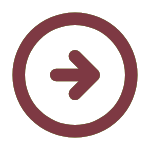 Matrice emploi-tâches potentielles générée le 18/05/2024 issue de la FMP Poseur plancher technique, consultable sur le site :
 
https://www.fmppresanse.frNiveau0 = néant1 = potentiel2 = faible3 = moyen4 = intenseTâchesNiveauCommentairepréparer le chantierorganiser le chantierpréparer le soltracer  l’emplacement des futures cloisonsapprovisionner le chantier en matériel (poseur plancher technique)découper des profilés alu à l’aide de scies circulairesassembler les profilés et les équiperréaliser des chemins de câblesposer les câblesdécouper les dallesajuster et poser les dallescaler et coller les vérinsrègler les dalles sur vérincoller des joints d’isolation et d’étanchéitéeffectuer le repli du chantierconduire un véhicule utilitaire